=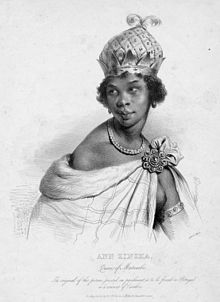 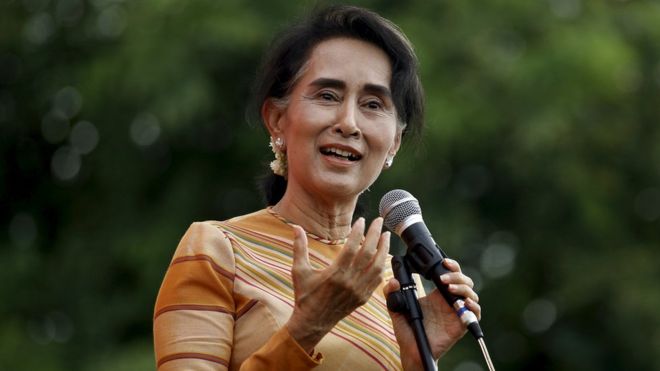 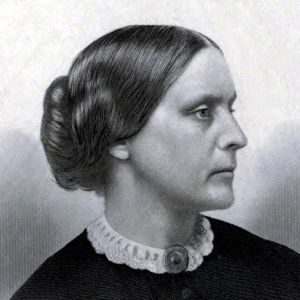 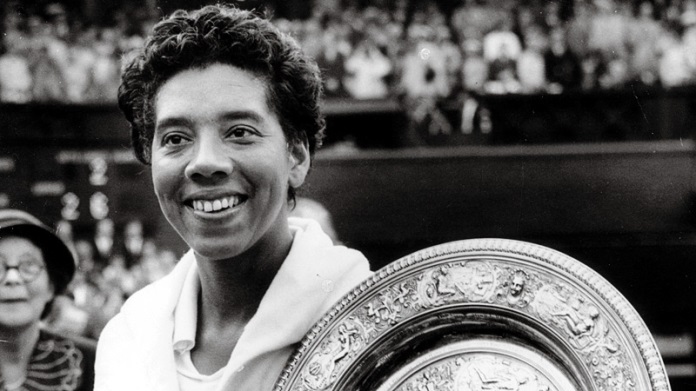 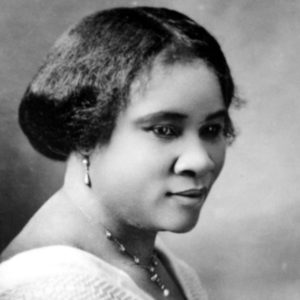 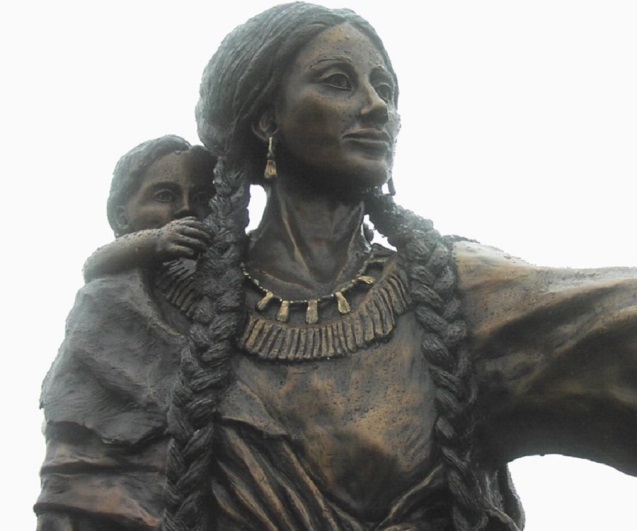 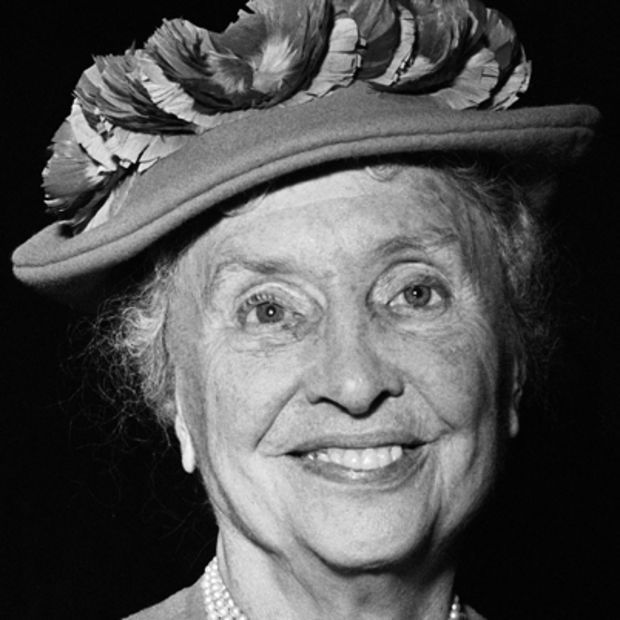 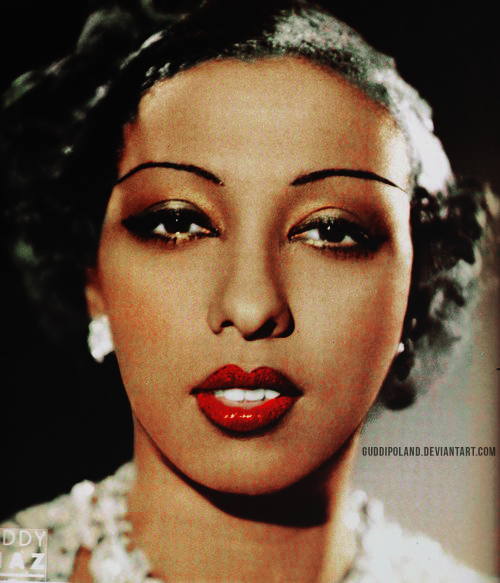 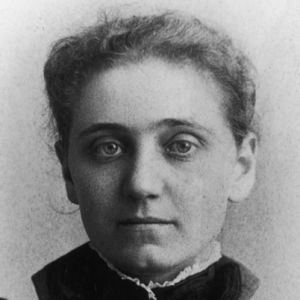 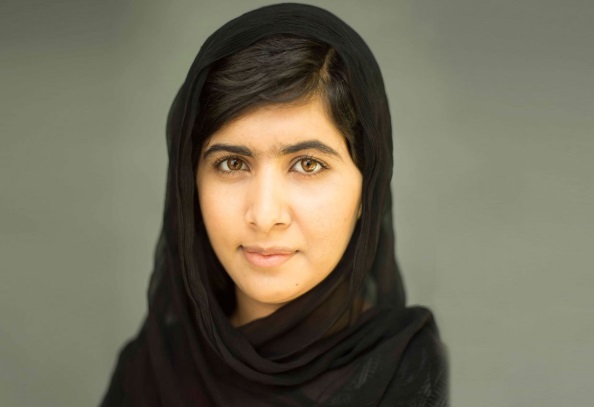 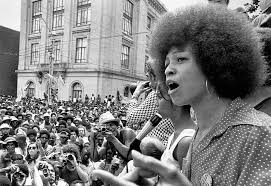 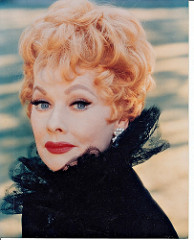 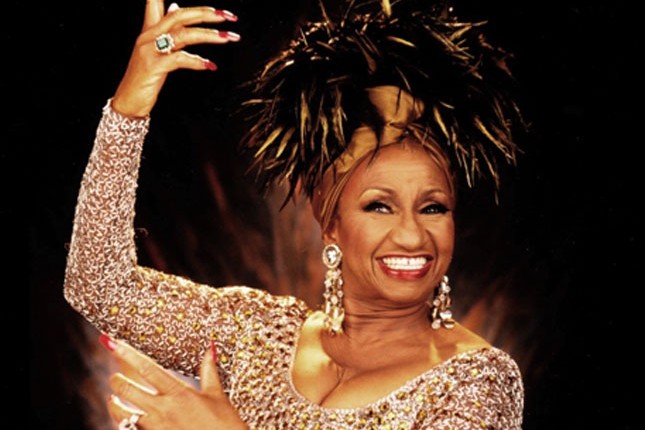 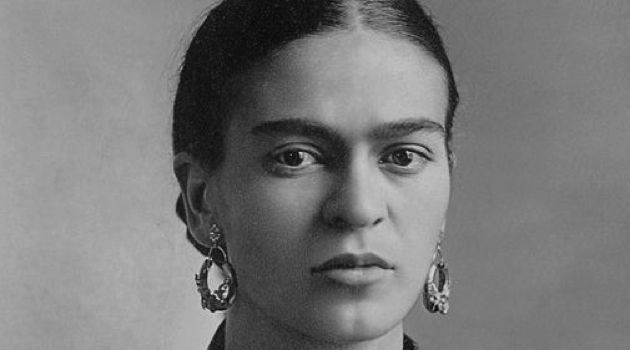 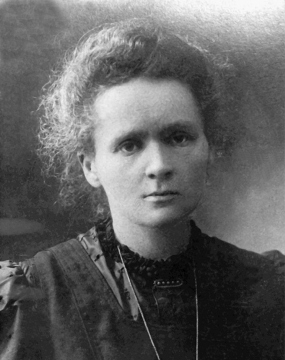 Angela DavisPublic speaker against racism and sexismLucille BallFirst woman to run a major television studioCelia CruzQueen of SalsaFrida KahloMexico's greatest female artistMarie CurieFemale physicist discovered properties of radiation-first woman to win Nobel Peace prize in multiple sciences     Malala YousafzaiPakistani schoolgirl who advanced cause of education for girlsJane AddamsProgressive social worker started settlement houses –first American woman to win Nobel Peace PrizeJosephine BakerVaudeville entertainer and French Resistance spyHelen Keller  Overcame blindness and deafness to become champion for rights of the disabledSacagaweaShoshone woman who lead Lewis and Clark expedition in the American WestSarah BreedloveAmerica’s first self-made millionaire aka as Madame CJ Walker for her hair productsAlthea GibsonFirst African-American athlete to have successful international tennis careerSusan B. Anthony Campaigned for womens’ right to vote.Aung San Suu Kyi Arrested in Burma for her peaceful protests to end dictatorship in her country-awarded the Nobel Peace PrizeQueen Anna NzingaA 17th-century queen of the Ndongo and Matamba Kingdoms of the Mbundu people in Angola. 